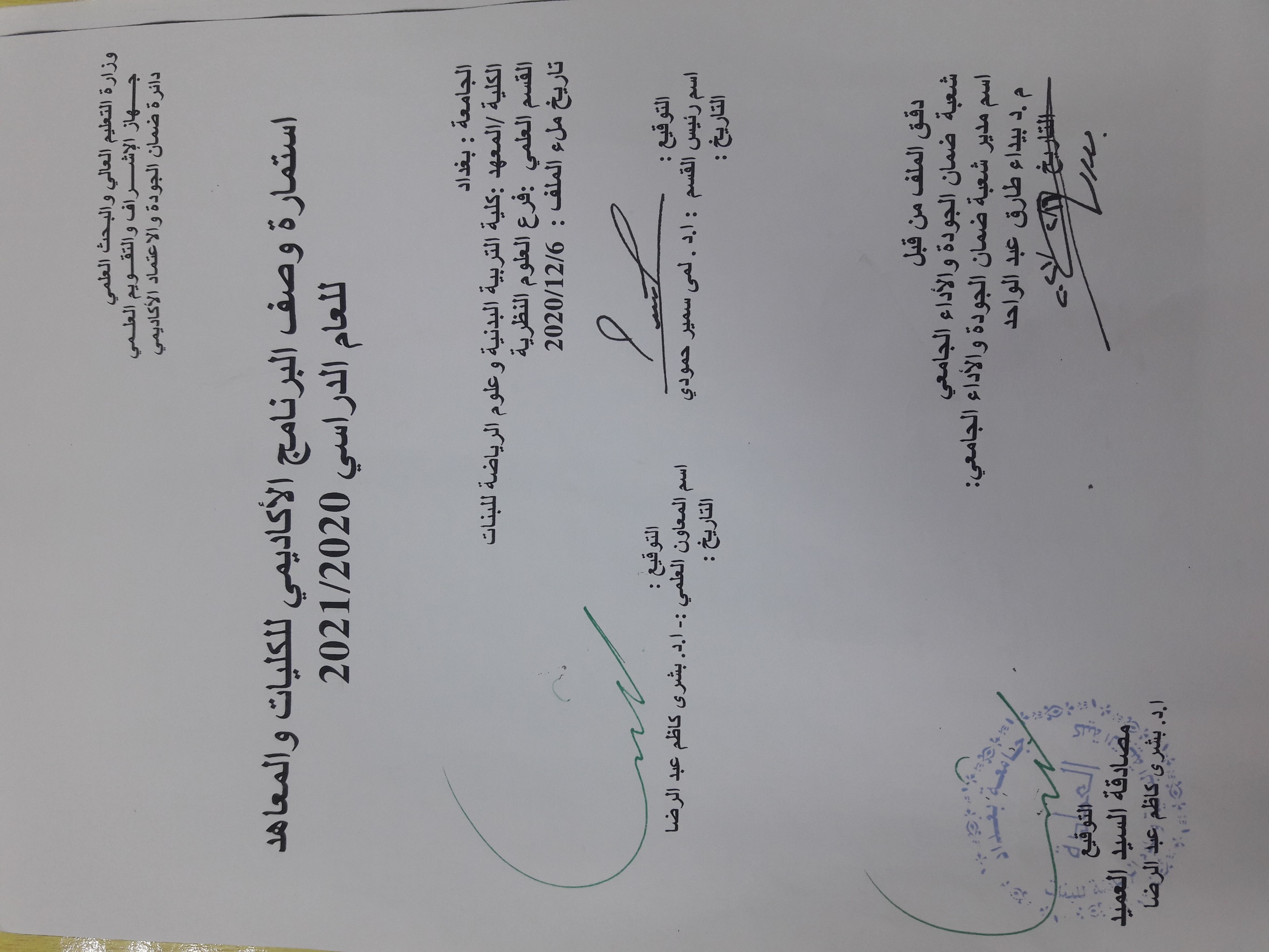                                           وصف البرنامج الأكاديمينموذج وصف المقرروصف المقرريوفر وصف البرنامج الأكاديمي هذا  ايجازاً مقتضياً لأهم خصائص البرنامج ومخرجات التعلم المتوقعة من الطالب تحقيقها مبرهناً عما إذا كان قد حقق الاستفادة القصوى من الفرص المتاحة . ويصاحبه وصف لكل مقرر ضمن البرنامجالمؤسسة التعليميةكلية التربية البدنية وعلوم الرياضة للبنات- جامعة بغدادالقسم العلمي / المركز فرع العلوم النظريةاسم البرنامج الأكاديمي او المهنيرياضة خواصاسم الشهادة النهائية بكالوريوس تربية بدنية وعلوم الرياضة النظام الدراسي :سنوي /مقررات/اخرى سنويبرنامج الاعتماد المعتمد  المؤثرات الخارجية الأخرى البنى التحتية/ الانترنت/ توفر الحاسوب والقاعات الدراسية تاريخ إعداد الوصف 5/12/2019أهداف البرنامج الأكاديميأهداف البرنامج الأكاديميتعليم الطالبات المواد النظرية وبكافة الاختصاصات تعليم الطالبات المواد النظرية وبكافة الاختصاصات اعداد مدرس تربية بدنيةاعداد مدرس تربية بدنيةاعداد مدرس قادر على كتابة وتنفيذ الخطط التعليمية اعداد مدرس قادر على كتابة وتنفيذ الخطط التعليمية تطوير مستوى الطالبات عقليا وذهنياتطوير مستوى الطالبات عقليا وذهنيااستثمار المواد النظرية بكل اختصاصاتها لتخدم الجانب العملي والارتقاء بالمستوى الرياضياستثمار المواد النظرية بكل اختصاصاتها لتخدم الجانب العملي والارتقاء بالمستوى الرياضي مخرجات البرنامج المطلوبة وطرائق التعليم والتعلم والتقييم أ-ا الاهداف المعرفية .أ1-   تحسين اللغتين العربية والانكليزية للطالبة    أ2-معرفة مفاصل وعضلات الجسم وعمل القلب والجهاز الدوري التنفسي أ3- استخدام الحاسوب وكيفية التطبيق فيهأ4-معرفة تاريخ التربية البدنيةأ5- معرفة كيفية تدريب  اللاعبين بكافة فئاتهم (ناشئين_شباب_متقدمين)أ6- معرفة كيفية تأهيل الاصابات الرياضيةأ7- معرفة كيفية كتابة الخطط التعليمة وتنفيذها  ب -الاهداف المهاراتية الخاصة بالبرنامج :ب 1 – تنفيذ الخطة التعليمية بالدرسب 2 – علاج المتعلم او اللاعب عند تعرضه للإصابة الرياضيةب 3 -  اعداد مدرب قادر على تدريب الفرقة الرياضية وتحديد الشدة والراحة والحجم   ب 4- تطوير مستو الطالبات في تحليل الحركة واستخراج الاخطاء       طرائق التعليم والتعلم الطريقة التفاعلية باستخدام التواصل المباشر بألقاء المحاضراتالمشاركة في الحوار باستخدام السؤال والجواب المباشرعرض فيديوات تعليمية وبور بوينت من خلال الكلاس روم      طرائق التقييم التقييم المباشر داخل الصف .الالتزام بالحضور و اداء الواجبات والتفاعل داخل الصف التعليمي .تقديم التقارير.الامتحانات النظرية الحضورية.الامتحانات الشفوية .الامتحانات الالكترونية .ج-الاهداف الوجدانية والقيمية :         ج1- تحفيز حب الوطن والانتماء والتواصل من اجل خدمة المجتمع .ج2- تعزيز روح التعاون والعمل الجماعي  والاحترام المتبادل بين الطالبات وبين الطالب والتدريسي.ج3- تدعيم روح المنافسة الشريفة الإيجابية وبأجواء صحية .    ج4- حث الطالبات بتحقيق النجاح والتميز من خلال الصدق والثقة بالنفس وحب الاخرين .    طرائق التعليم والتعلم الطريقة التفاعلية باستخدام التواصل المباشر مع الطالبات .  العمل ضمن مجموعات داخل الصف الواحد لتشجيع التعاون .  ارشاد تربوي عند بداية كل درس . خلق اجواء مريحه داخل الدرس جعل الطالب محور فعال داخل الدرس .   طرائق التقييم 1-الملاحظة .2- اجراء مسابقات بين الطالبات .      3- وجود قائد لكل مجموعة ويكلف القائد بمهام عليه انجازها ومعرفة مدى تنفيده لهذه الانجازات .د -المهارات العامة والتأهيلية المنقولة (المهارات الأخرى المتعلقة بقابلية التوظيف والتطور الشخصي).د1- بناء شخصية قيادية . د2- الاعتماد على النفس . د3- زيادة طموح الطالبات نحو خدمة المجتمع والتوظيف في القطاعات المختلفة وفقا لتخصصاتنا . د 4- اعداد مدربه رياضه .د -المهارات العامة والتأهيلية المنقولة (المهارات الأخرى المتعلقة بقابلية التوظيف والتطور الشخصي).د1- بناء شخصية قيادية . د2- الاعتماد على النفس . د3- زيادة طموح الطالبات نحو خدمة المجتمع والتوظيف في القطاعات المختلفة وفقا لتخصصاتنا . د 4- اعداد مدربه رياضه .د -المهارات العامة والتأهيلية المنقولة (المهارات الأخرى المتعلقة بقابلية التوظيف والتطور الشخصي).د1- بناء شخصية قيادية . د2- الاعتماد على النفس . د3- زيادة طموح الطالبات نحو خدمة المجتمع والتوظيف في القطاعات المختلفة وفقا لتخصصاتنا . د 4- اعداد مدربه رياضه .د -المهارات العامة والتأهيلية المنقولة (المهارات الأخرى المتعلقة بقابلية التوظيف والتطور الشخصي).د1- بناء شخصية قيادية . د2- الاعتماد على النفس . د3- زيادة طموح الطالبات نحو خدمة المجتمع والتوظيف في القطاعات المختلفة وفقا لتخصصاتنا . د 4- اعداد مدربه رياضه .د -المهارات العامة والتأهيلية المنقولة (المهارات الأخرى المتعلقة بقابلية التوظيف والتطور الشخصي).د1- بناء شخصية قيادية . د2- الاعتماد على النفس . د3- زيادة طموح الطالبات نحو خدمة المجتمع والتوظيف في القطاعات المختلفة وفقا لتخصصاتنا . د 4- اعداد مدربه رياضه .طرائق التعليم والتعلمطرائق التعليم والتعلمطرائق التعليم والتعلمطرائق التعليم والتعلمطرائق التعليم والتعلمجعل الطالبة محور فعال في الدرس .زيادة الوعي للطالبات حول المجالات التي يمكن العمل بها . تطوير قدرات الطالبات البدنية والمهارية والعقلية والنفسية . جعل الطالبة محور فعال في الدرس .زيادة الوعي للطالبات حول المجالات التي يمكن العمل بها . تطوير قدرات الطالبات البدنية والمهارية والعقلية والنفسية . جعل الطالبة محور فعال في الدرس .زيادة الوعي للطالبات حول المجالات التي يمكن العمل بها . تطوير قدرات الطالبات البدنية والمهارية والعقلية والنفسية . جعل الطالبة محور فعال في الدرس .زيادة الوعي للطالبات حول المجالات التي يمكن العمل بها . تطوير قدرات الطالبات البدنية والمهارية والعقلية والنفسية . جعل الطالبة محور فعال في الدرس .زيادة الوعي للطالبات حول المجالات التي يمكن العمل بها . تطوير قدرات الطالبات البدنية والمهارية والعقلية والنفسية . طرائق التقييمطرائق التقييمطرائق التقييمطرائق التقييمطرائق التقييماستخدام الطرق والاستراتيجيات الحديثة بالتدريس . عمل حوارات ونقاشات مع الطالبات .ارشاد التربوي للطالبات .استخدام الطرق والاستراتيجيات الحديثة بالتدريس . عمل حوارات ونقاشات مع الطالبات .ارشاد التربوي للطالبات .استخدام الطرق والاستراتيجيات الحديثة بالتدريس . عمل حوارات ونقاشات مع الطالبات .ارشاد التربوي للطالبات .استخدام الطرق والاستراتيجيات الحديثة بالتدريس . عمل حوارات ونقاشات مع الطالبات .ارشاد التربوي للطالبات .استخدام الطرق والاستراتيجيات الحديثة بالتدريس . عمل حوارات ونقاشات مع الطالبات .ارشاد التربوي للطالبات .بنية البرنامجبنية البرنامجبنية البرنامجبنية البرنامجبنية البرنامجالمرحلة الدراسيةرمز المقرر أو المساقاسم المقرر أو المساقالساعات المعتمدةالساعات المعتمدةنظريعمليالرابعرياض خواص2 نظري2 نظريالتخطيط للتطور الشخصيمتابعة المستجدات الحاصلة في كافة الاختصاصات . الاهتمام بمستوى اللياقة البدنية والمحافظة عليها من خلال التدريب المستمر . اجراء بحوث تخرج لتهيئتها لتكون قادرة على كتابة رسائل الماجستير . متابعة المصادر الحديثة في مجال تخصصنا.معيار القبول (وضع الأنظمة المتعلقة بالالتحاق بالكلية أو المعهد)السلامة البدنية . الاختبارات البدنية . الاختبارات المهارية .الاختبارات المعرفية .المقابلات الشخصية والتأكد من سلامة النطق . أهم مصادر المعلومات عن البرنامج 1-الكتب المنهجية . 2- الكتب المساعدة .3-شبكة المعلومات الدولية ( الأنترنيت ) .4-المصادر الموجودة بالمكتبة. مخطط مهارات المنهجمخطط مهارات المنهجمخطط مهارات المنهجمخطط مهارات المنهجمخطط مهارات المنهجمخطط مهارات المنهجمخطط مهارات المنهجمخطط مهارات المنهجمخطط مهارات المنهجمخطط مهارات المنهجمخطط مهارات المنهجمخطط مهارات المنهجمخطط مهارات المنهجمخطط مهارات المنهجمخطط مهارات المنهجمخطط مهارات المنهجمخطط مهارات المنهجمخطط مهارات المنهجمخطط مهارات المنهجمخطط مهارات المنهجيرجى وضع اشارة في المربعات المقابلة لمخرجات التعلم الفردية من البرنامج الخاضعة للتقييميرجى وضع اشارة في المربعات المقابلة لمخرجات التعلم الفردية من البرنامج الخاضعة للتقييميرجى وضع اشارة في المربعات المقابلة لمخرجات التعلم الفردية من البرنامج الخاضعة للتقييميرجى وضع اشارة في المربعات المقابلة لمخرجات التعلم الفردية من البرنامج الخاضعة للتقييميرجى وضع اشارة في المربعات المقابلة لمخرجات التعلم الفردية من البرنامج الخاضعة للتقييميرجى وضع اشارة في المربعات المقابلة لمخرجات التعلم الفردية من البرنامج الخاضعة للتقييميرجى وضع اشارة في المربعات المقابلة لمخرجات التعلم الفردية من البرنامج الخاضعة للتقييميرجى وضع اشارة في المربعات المقابلة لمخرجات التعلم الفردية من البرنامج الخاضعة للتقييميرجى وضع اشارة في المربعات المقابلة لمخرجات التعلم الفردية من البرنامج الخاضعة للتقييميرجى وضع اشارة في المربعات المقابلة لمخرجات التعلم الفردية من البرنامج الخاضعة للتقييميرجى وضع اشارة في المربعات المقابلة لمخرجات التعلم الفردية من البرنامج الخاضعة للتقييميرجى وضع اشارة في المربعات المقابلة لمخرجات التعلم الفردية من البرنامج الخاضعة للتقييميرجى وضع اشارة في المربعات المقابلة لمخرجات التعلم الفردية من البرنامج الخاضعة للتقييميرجى وضع اشارة في المربعات المقابلة لمخرجات التعلم الفردية من البرنامج الخاضعة للتقييميرجى وضع اشارة في المربعات المقابلة لمخرجات التعلم الفردية من البرنامج الخاضعة للتقييميرجى وضع اشارة في المربعات المقابلة لمخرجات التعلم الفردية من البرنامج الخاضعة للتقييميرجى وضع اشارة في المربعات المقابلة لمخرجات التعلم الفردية من البرنامج الخاضعة للتقييميرجى وضع اشارة في المربعات المقابلة لمخرجات التعلم الفردية من البرنامج الخاضعة للتقييميرجى وضع اشارة في المربعات المقابلة لمخرجات التعلم الفردية من البرنامج الخاضعة للتقييميرجى وضع اشارة في المربعات المقابلة لمخرجات التعلم الفردية من البرنامج الخاضعة للتقييممخرجات التعلم المطلوبة من البرنامجمخرجات التعلم المطلوبة من البرنامجمخرجات التعلم المطلوبة من البرنامجمخرجات التعلم المطلوبة من البرنامجمخرجات التعلم المطلوبة من البرنامجمخرجات التعلم المطلوبة من البرنامجمخرجات التعلم المطلوبة من البرنامجمخرجات التعلم المطلوبة من البرنامجمخرجات التعلم المطلوبة من البرنامجمخرجات التعلم المطلوبة من البرنامجمخرجات التعلم المطلوبة من البرنامجمخرجات التعلم المطلوبة من البرنامجمخرجات التعلم المطلوبة من البرنامجمخرجات التعلم المطلوبة من البرنامجمخرجات التعلم المطلوبة من البرنامجمخرجات التعلم المطلوبة من البرنامجالسنة / المستوىرمز المقرراسم المقررأساسيأم اختياريالاهداف المعرفيةالاهداف المعرفيةالاهداف المعرفيةالاهداف المعرفيةالاهداف المهاراتية الخاصة بالبرنامجالاهداف المهاراتية الخاصة بالبرنامجالاهداف المهاراتية الخاصة بالبرنامجالاهداف المهاراتية الخاصة بالبرنامجالاهداف الوجدانية والقيميةالاهداف الوجدانية والقيميةالاهداف الوجدانية والقيميةالاهداف الوجدانية والقيميةالمهارات العامة والتأهيلية المنقولة(المهارات الأخرى المتعلقة بقابلية التوظيف والتطور الشخصي)المهارات العامة والتأهيلية المنقولة(المهارات الأخرى المتعلقة بقابلية التوظيف والتطور الشخصي)المهارات العامة والتأهيلية المنقولة(المهارات الأخرى المتعلقة بقابلية التوظيف والتطور الشخصي)المهارات العامة والتأهيلية المنقولة(المهارات الأخرى المتعلقة بقابلية التوظيف والتطور الشخصي)السنة / المستوىرمز المقرراسم المقررأساسيأم اختياريأ1أ2أ3أ4ب1ب2ب3ب4ج1ج2ج3ج4د1د2د3د4يوفر وصف المقرر هذا إيجازالأهم خصائص المقرر ومخرجات التعلم المتوقعة من الطالب تحقيقها مبرهنا عما إذاكان قد حقق الاستفادة القصوى من فرص التعلم المتاحة ولابد من الربط بينها وبين وصف البرنامج .المؤسسة التعليميةكلية التربية البدنية وعلوم الرياضة للبنات- جامعة بغدادكلية التربية البدنية وعلوم الرياضة للبنات- جامعة بغدادكلية التربية البدنية وعلوم الرياضة للبنات- جامعة بغدادالقسم العلمي/المركزالعلوم النظريةالعلوم النظريةالعلوم النظريةاسم/رمز المقرررياضة الخواصرياضة الخواصرياضة الخواصأشكال الحضور المتاحةاسبوعياسبوعياسبوعيالفصل / السنةسنويسنويسنويعدد الساعات الدراسية (الكلي)عدد الساعات الدراسية (الكلي)222تاريخ إعداد هذا الوصفتاريخ إعداد هذا الوصف5/12/20195/12/20195/12/2019أهداف المقررأهداف المقررأهداف المقررأهداف تعليمية وتربوية توجه العناية والاهتمام بالافراد ذوي الاحتياجات الخاصة والوسائل والطرق التي تساعد في الإعداد لمدرسات مؤهلات للتدريس في المدارس والمعاهد الخاصة بهذه الفئة .10 -  مخرجات المقرر وطرائق التعليم والتعلم والتقييمالأهداف المعرفية أ 1-التعرف على الاعاقة بمختلف انواعها ( العقلية , البدنية والحسية )أ2- التعرف على الانشطة الرياضية لذوي الاحتياجات الخاصة أ3- التعرف على الرعاية والتوجيه والتاهيل الطبي والنفسي والاجتماعي لذوي الاحتياجات الخاصة .أ 2-أ 3-أ 4- أ 5-أ 6-الأهداف المهاراتية الخاصة بالمقررب 1-  التطبيقات فى مجال رياضة ذوي الاحتياجات الخاصةب2- وصف عام لرياضة ذوي الاحتياجات الخاصة فى ضوء نظريات التعلمطرائق التعليمالمحاضرةالعرض والعرضالأسئلة والمناقشةطرائق التقييم-  الاختبارات القصيرة - الاختبارات الشفويه- التطبيقات (الواجبات)ج- الأهداف الوجدانية والقيميةج 1-1- المشاركة الفاعلةج 2- العمل الجماعيج 3- خدمة المجتمعطرائق التعليم والتعلمالمحاضرةالاسئلة والمناقشةطرائق التقييمالاسئلة الشفويهالاختباراتد- المهارات العامة والتاهيلية المنقولة ( المهارات الأخرى المتعلقة بقابلية التوظيف والتطور الشخصي)د 1- المؤتمراتد 2-ورش العملد 3-الندواتد 4-البحوث واوراق العمل11- بنية المقرر11- بنية المقرر11- بنية المقرر11- بنية المقرر11- بنية المقرر11- بنية المقررالأسبوعالساعاتمخرجات التعلم المطلوبةاسم الوحدة/أو الموضوعطريقة التعلمطريقة التقييمالاول2اعداد باحث ميداني ومدرس اكاديميتاريخ رياضة المعاقينالعرض والشرحالأسئلة الشفهيةالثانياعداد باحث ميداني ومدرس اكاديميمفهوم الاعاقةالعرض والشرحالأسئلة الشفهيةالثالثاعداد باحث ميداني ومدرس اكاديميأسباب الاعاقةالعرض والشرحالأسئلة الشفهيةالرابعاعداد باحث ميداني ومدرس اكاديميالاعاقة البدنية العرض والشرحالأسئلة الشفهيةالخامساعداد باحث ميداني ومدرس اكاديميالاعاقة البدنيةالعرض والشرحالأسئلة الشفهيةالسادساعداد باحث ميداني ومدرس اكاديميامتحانالعرض والشرحالأسئلة الشفهيةالسابعاعداد باحث ميداني ومدرس اكاديميالاعاقة العقليةالعرض والشرحالأسئلة الشفهيةالثامناعداد باحث ميداني ومدرس اكاديميالاعاقة السمعيةالعرض والشرحالأسئلة الشفهيةالتاسعاعداد باحث ميداني ومدرس اكاديميالاعاقة البصرية العرض والشرحالأسئلة الشفهيةالعاشراعداد باحث ميداني ومدرس اكاديميالتوحدالعرض والشرحالأسئلة الشفهيةالحادي عشراعداد باحث ميداني ومدرس اكاديميالرياضة لذوي الاعاقةالعرض والشرحالأسئلة الشفهيةالثاني عشراعداد باحث ميداني ومدرس اكاديميامتحان العرض والشرحالأسئلة الشفهيةالثالث عشر اعداد باحث ميداني ومدرس اكاديميالالعاب الرياضية المعدلةالعرض والشرحالأسئلة الشفهيةالرابع عشر اعداد باحث ميداني ومدرس اكاديميالتاهيل وانواعهالعرض والشرحالأسئلة الشفهيةالخامس عشراعداد باحث ميداني ومدرس اكاديميالاختبارات البدنية للمعاقينالعرض والشرحالأسئلة الشفهيةالسادس عشراعداد باحث ميداني ومدرس اكاديمياختبارات الاعاقة العقليةالعرض والشرحالأسئلة الشفهيةالسابع عشراعداد باحث ميداني ومدرس اكاديميالرياضية المعدلة العرض والشرحالأسئلة الشفهيةالثامن عشراعداد باحث ميداني ومدرس اكاديميالتربية الرياضية التنافسيةالعرض والشرحالأسئلة الشفهيةالتاسع عشراعداد باحث ميداني ومدرس اكاديميالألعاب الرياضية المعتمدة في العاب البارا اولمبيةالعرض والشرحالأسئلة الشفهيةالعشرون اعداد باحث ميداني ومدرس اكاديميتصنيف فئات الاعاقة البصريةالعرض والشرحالأسئلة الشفهيةالحادي والعشرون اعداد باحث ميداني ومدرس اكاديميالاختبارات لذوي الاعاقةالعرض والشرحالأسئلة الشفهيةالثاني والعشروناعداد باحث ميداني ومدرس اكاديميالرعاية الصحيةالعرض والشرحالأسئلة الشفهيةالثالث والعشرون اعداد باحث ميداني ومدرس اكاديميامتحانالعرض والشرحالأسئلة الشفهيةالرابع والعشرون اعداد باحث ميداني ومدرس اكاديميالدمج الاجتماعيالعرض والشرحالأسئلة الشفهيةالخامس والعشروناعداد باحث ميداني ومدرس اكاديميالبرامج التعليمية للمعاقينالعرض والشرحالأسئلة الشفهيةالسادس والعشرون اعداد باحث ميداني ومدرس اكاديميمدارس ومعاهد المعاقينالعرض والشرحالأسئلة الشفهيةالسابع والعشروناعداد باحث ميداني ومدرس اكاديميالتاهيل النفسيالعرض والشرحالأسئلة الشفهيةالثامن  والعشرون اعداد باحث ميداني ومدرس اكاديمياللجنة البارالمبيةالعرض والشرحالأسئلة الشفهيةالتاسع والعشروناعداد باحث ميداني ومدرس اكاديميتدريس ذوي الاحتياجات الخاصةالعرض والشرحالأسئلة الشفهيةالثلاثوناعداد باحث ميداني ومدرس اكاديميامتحانات نهائيةالعرض والشرحالأسئلة الشفهية12- البنية التحتية12- البنية التحتيةالكتب المقررة المطلوبةرياضة المعاقين تأليف أ.د ايمان عبد الامير و أ.م.د احمد محمد اسماعيل 2012  .المراجع الرئيسية (المصادر)الكتب والمراجع التي يوصى بها (المجلات العلمية ,التقارير,.....) .المراجع الالكترونية,مواقع الانترنيت....13- خطة تطوير المقرر الدراسي1- تقييم احتياجات الطالبات
٢- والتخطيط.
٣- وصياغة المحتوى الدراسي (تحديد الأهداف والمستهدفات القابلة للقياس/ الإستراتيجيات التعليمية ... إلخ).
٤- والتجربة والمراجعة.
٥- وإتمام المُقرر الدراسي